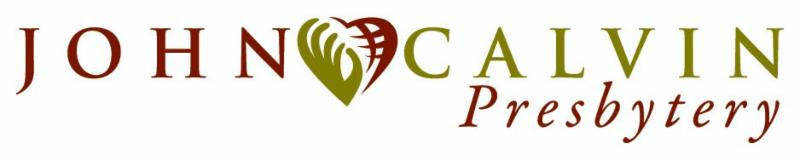 SMALL CHURCH RESOURCES REQUESTJOHN CALVIN PRESBYTERYApproved by General Council July 18, 2013Please PrintName of Church Requesting Financial Grant: Address (Street, City, State, Zip):Contact Person:	Phone Number:	Email Address:Need Being Supported by the Requested Funds:Total Amount Needed:			Amount Provided by Church:Amount Requested from JCP:Description of the need being supported by requested fund must include the following items and must be signed by the contact person, Clerk of Session and pastor.The information can be attached to this cover sheet and must be limited to one page.Specifics of the need – what, who, where1.	Who will be involved – church members, outside organization, etc.2.	How will this purchase further equip the church for redevelopment and growth in ministry?3.	Please provide the specific budget projections (if appropriate) for this need.Be prepared to provide a summary of the situation once the project or need is fulfilled or completed.Submit this request with all the appropriate, pertinent information to Recording Clerk, Gail Wilson:  gwilson@jcpresbytery.com cc:  Pastoral Presbyter, Malinda Spencer:  mspencer@jcpresbytery.com   General Council will make the final decision.    SMALL CHURCH RESOURCES REQUESTJOHN CALVIN PRESBYTERYThe Small Church Resource Fund is to be utilized so as to equip the church for redevelopment and growth in ministry.  To that end, the following guidelines have been established to insure the appropriate use of the available funds. 	1.	A small church will be defined as a membership of 100 or less or an average attendance of			75 or less. 	2.	Priority of those eligible to receive funds will be given to those who actively and consistently 		contribute to the Shared Mission Giving of JCP.	3.	Priority will be given to projects and needs that are collaborative/ shared and/or done in  			partnership with other JCP churches.	4.	Each church involved in the request must have a part in sharing the expenses of the situation.These funds are available for designated projects, mission or needs.  There are other funds available in JCP for clergy assistance.In the event of an emergency or an emergent need the funds may be requested.These funds will be available throughout the JCP fiscal year until funds are depleted.  The funding for the Small Church Resources is part of Shared Mission Giving and will be included in the budget each new fiscal year, in an amount based on projected Shared Mission Giving. Examples of ways to use the resources available through the Small Church Resource Fund:1.	Curriculum (especially but not exclusively): Adult Bible Studies that could be 	shared with other small churches after their initial purchase and use.  (Would 	be the responsibility of the church to have availability of material posted in JCP 	Notices when study completed.)2.	Emergency Building Needs – i.e. vandalism3.	Equipment needs – i.e. repair of a copier, plumbing issues, etc.